Муниципальное автономное общеобразовательное учреждение «Средняя общеобразовательная школа № 18» г. Улан-Удэ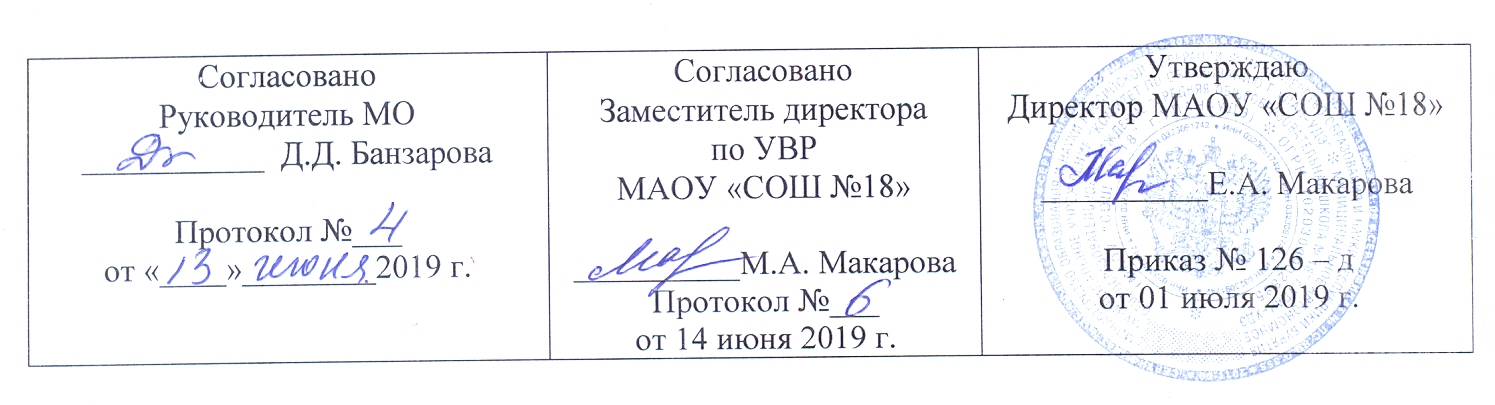 Рабочая программа учебного предмета __________ПО ФИЗИКЕ______________________                                                        __11__ классРазработчик программы_____Борголова Г.А_____г. Улан-Удэ2019- 2020  учебный годПояснительная записка Общая характеристика предмета. Актуальность      Физика — фундаментальная наука, изучающая наиболее общие закономерности явлений природы, свойства и строение материи, законы её движения. Основные понятия и законы физики широко используются в естествознании, технике, медицине, быту. Физика изучает количественные закономерности природных явлений и относится к точным наукам. Вместе с тем, гуманитарный потенциал физики трудно переоценить. Физика — экспериментальная наука, изучающая природные явления опытным путем. Построением теоретических моделей физика даёт объяснение наблюдаемых явлений, формулирует физические законы, предсказывает новые явления, создаёт основу для применения открытых законов природы в человеческой практике. Физические законы лежат в основе содержания курсов химии, биологии и астрономии. Отсюда школьный курс физики является системообразующим для естественных учебных предметов. В современном мире значение физических знаний сохраняется, роль физики непрерывно возрастает, так как физика является основой научно – технического прогресса. Методы и средства физического познания широко востребованы практически в различных областях деятельности людей. Использование знаний и умений по физике необходимо каждому для решения практических задач повседневной жизни. Устройство и принцип действия большинства применяемых в быту и технике приборов и механизмов вполне может стать хорошей иллюстрацией к изучаемым вопросам . Физика, как наука о наиболее общих законах природы, выступая в качестве учебного предмета в школе, вносит существенный вклад в систематизацию знаний об окружающем мире. Она раскрывает роль науки в экономическом и культурном развитии общества, способствует формированию современного научного мировоззрения. Физика как наука вносит особый вклад в решение общих задач образования и воспитания личности, поскольку вся система знаний о явлениях природы, свойствах пространства и времени, вещества и поля формирует миропонимание учащихся.Изучение физики на базовом уровне предусматривает формирование у школьников общеучебных умений и навыков, универсальных способов деятельности и ключевых компетенций. Знания физических законов необходимо для изучения химии, биологии, физической культуры, географии, технологии, ОБЖ..Особенностью предмета «Физика» в учебном плане образовательной школы является и тот факт, что овладение основными физическими понятиями и законами на базовом уровне стало необходимым практически каждому человеку в современной жизни.Основная цель курса – развитие интеллектуальных способностей и познавательных интересов учащихся 11 класса в области изучения электродинамики, оптики, атомной физики,  формирование у учащихся   научного мировоззрения, основанного на знаниях и жизненном опыте; подготовка к ЕГЭ.В процессе изучения курса решаются следующие задачи:освоение знаний о фундаментальных физических законах и принципах, лежащих в основе современной физической картины мира; наиболее важных открытиях в области физики, оказавших определяющее влияние на развитие техники и технологии; методах научного познания природы; овладение умениями проводить наблюдения, планировать и выполнять эксперименты, выдвигать гипотезы и строить модели, применять полученные знания по физике для объяснения разнообразных физических явлений и свойств веществ; практического использования физических знаний; оценивать достоверность естественнонаучной информации;развитие познавательных интересов, интеллектуальных и творческих способностей в процессе приобретения знаний и умений по физике с использованием различных источников информации и современных информационных технологий;воспитание убежденности в возможности познания законов природы; использования достижений физики на благо развития человеческой цивилизации; необходимости сотрудничества в процессе совместного выполнения задач, уважительного отношения к мнению оппонента при обсуждении проблем естественнонаучного содержания; готовности к морально-этической оценке использования научных достижений, чувства ответственности за защиту окружающей среды;использование приобретенных знаний и умений для решения практических задач повседневной жизни, обеспечения безопасности собственной жизни, рационального природопользования и охраны окружающей среды.Ценностные ориентиры содержания учебного предмета.Ценностные ориентиры содержания курса физики в средней(полной)  школе определяются спецификой физики как науки. Понятие «ценности» включают единство объективного (сам объект) и субъективного (отношение субъекта к объекту), поэтому в качестве ценностных ориентиров физического образования выступают объекты, изучаемые в курсе физики, к которым у учащихся формируется ценностное отношение. При этом ведущую роль играют познавательные ценности, так как данный учебный предмет входит в группу предметов познавательного цикла, главная цель которых заключается в изучении природы.Основу познавательных ценностей составляют научные знания, научные методы познания, а ценные ориентации, формируемые у учащихся в процессе изучения физики, проявляются:в признании ценности научного знания, его практической значимости, достоверности;в ценности физических методов исследования живой и неживой природы;в понимании сложности и противоречивости самого процесса познания как извечного стремления к истине.В качестве  объектов ценностей труда и быта выступают творческая созидательная деятельность, здоровый образ жизни, а ценностные ориентации содержания курса физики могут рассматриваться как формирование:уважительного отношения к созидательной, творческой деятельности;понимания необходимости эффективного и безопасного использования различных технических устройств;потребности в безусловном выполнении правил безопасного использования веществ в повседневной жизни;сознательного выбора будущей профессиональной деятельности.Курс физики обладает возможностями для формирования коммуникативных ценностей, основу которых составляют процесс общения, грамотная речь, а ценностные ориентации направлены на воспитание  у учащихся:правильного использования физической терминологии и символики;потребности вести диалог, выслушивать мнение оппонента, участвовать в дискуссии;способности открытого выражать  и аргументировано отстаивать свою точку зрения.Место учебного предмета в учебном планеФедеральный базисный учебный план для образовательных учреждений Российской Федерации отводит 136 часов  для обязательного изучения физики на ступени среднего( полного) общего образования, в том числе в 11классе –68 учебных часов из расчета 2 учебных часа в неделю,   по  учебному  плану  МАОУ  СОШ  № 18 -3  часа  в  неделю, 1 час выделен из школьного компонента на решение задач для более качественной подготовки детей к сдаче ЕГЭ.Таким  образом,  возникла  необходимость  в  составлении  модифицированной  программы. В основе отбора содержания учебного материала по курсу физики 11 класса лежат следующие принципы:Научность (ознакомление школьников с объективными научными фактами, понятиями, законами, теориями, с перспективами развития физики, раскрытие современных достижений науки)Генерализация (фундаментальность) знаний (объединение учебного материала на основе научных фактов, фундаментальных понятий и величин, теоретических моделей, законов и уравнений, теорий)Целостность (формирование целостной картины мира с его единством и многообразием свойств)Преемственность и непрерывность образования (учитывание предшествующей подготовки учащихся)Систематичность и доступность (изложение учебного материала в соответствии с логикой науки и уровнем развития школьников)Гуманитаризация образования (представление физики как элемента общечеловеческой культурыЭкологичность содержания (обсуждение социальных и экономических аспектов охраны окружающей среды, рассмотрения влияния на живой организм факторов природной среды)Нормативными документами для составления рабочей программы являются:Конституция РФ.Федеральный закон от 29.12.2012 № 273-ФЗ "Об образовании в Российской Федерации".Закон Республики Бурятия от 13.12.2013 № 240-V «Об образовании в Республике Бурятия».Федеральный компонент государственного образовательного стандарта, утвержденный приказом Минобразования России «Об утверждении федерального компонента государственных стандартов начального общего, основного общего и среднего (полного) общего образования» от 5 марта 2004 г. № 1089.Примерная программа основного общего образования по физике, созданная  на основе федерального компонента государственного образовательного стандартаСанитарно-эпидемиологических правил и нормативов  СанПиН 2.4.2.2821-10 "Санитарно-эпидемиологические требования к условиям и организации обучения в общеобразовательных учреждениях" (Постановление Главного государственного санитарного врача Российской Федерации от 29 декабря 2010 г. N 189 ).Устав МАОУ « СОШ №18»Образовательная программа среднего общего образования МАОУ « СОШ №18»Локальные акты МАОУ «СОШ №18»Рабочая программа адресована для учащихся 11 класса на изучение предмета физики в течение одного года  (102 ч, 3 часа в неделю),  Учёт возрастных и психологических особенностей учащихся:     Подростковый возраст - стадия онтогенетического развития между детством и взрослостью (от 11–12 до 16–17 лет), которая характеризуется качественными изменениями, связанными с половым созреванием и вхождением во взрослую жизнь. В этот период индивид имеет повышенную возбудимость, импульсивность, на которые накладывается, часто неосознанное, половое влечение. Основным лейтмотивом психического развития в подростковом возрасте является становление нового, еще достаточно неустойчивого, самосознания, изменение Я–концепции, попытки понять самого себя и свои возможности. В этом возрасте происходит становление сложных форм аналитико–синтетической деятельности, формирование абстрактного, теоретического мышления. . У подростка происходит самоидентификация, развивается чувство самоуважения и самопринятия. Определение места своего «Я» в системе социальных отношений. Возникает потребность достижения успеха, уверенности, профессионального самоопределения. На передний план работы с ребенком перед педагогом встают следующие цели: обучение подростка самостоятельно искать и находить знания, которые выступают  уже как средство и материал работы по развитию обучающегося. Построение учебного процесса должно способствовать  развитию интереса к исследовательской деятельности Образовательный процесс идет на креативном уровне.Отбор и расположение учебного материала, применение различных методов и педагогических технологий в данной программе соответствуют возрастным и психологическим особенностям детей подросткового возраста, для которого ведущей деятельностью является общение в процессе обучения, а объектом познавательной деятельности – основы наук.Общеучебные умения, навыки и способы деятельности.Примерная программа предусматривает формирование у школьников общеучебных умений и навыков, универсальных способов деятельности и ключевых компетенций. Приоритетами для школьного курса физики на этапе среднего (полного) образования являются:Познавательная деятельность:использование для познания окружающего мира различных естественнонаучных методов: наблюдение, измерение, эксперимент, моделирование;формирование умений различать факты, гипотезы, причины, следствия, доказательства, законы, теории;овладение адекватными способами решения теоретических и экспериментальных задач;приобретение опыта выдвижения гипотез для объяснения известных фактов и экспериментальной проверки выдвигаемых гипотез.Информационно-коммуникативная деятельность:владение монологической и диалогической речью. Способность понимать точку зрения собеседника и признавать право на иное мнение;использование для решения познавательных и коммуникативных задач различных источников информации.Рефлексивная деятельность:владение навыками контроля и оценки своей деятельности, умением предвидеть возможные результаты своих действий:организация учебной деятельности: постановка цели, планирование, определение оптимального соотношения    Данная программа реализуется в течение 1 учебного года. из расчёта 102 часа, 3 часа в неделю, адресована учащимся 11 класса, составлена  на основе примерной программы по физике для основной школы и на основе программы авторского курса физики для 10-11 классов Г.Я.Мякишева, Б.Б.Буховцева.                                                   Содержание курса (105 часов)                         Повторение. Входная диагностика(4 час)1. Электродинамика  (14  часов  )    Магнитное поле. Взаимодействие  токов. Магнитное  поле. Индукция  магнитного  поля. Сила  Ампера. Сила  Лоренца. Магнитные  свойства  вещества.      Электромагнитная индукция. Открытие  электромагнитной  индукции. Правило  Ленца. Магнитный  поток. Закон  электромагнитной  индукции. Вихревое  электрическое  поле. Самоиндукция.  Индуктивность. Энергия  магнитного  поля. Электромагнитное  поле.      2. Колебания  и  волны (19  часов)      Механические  колебания. Свободные  колебания. Математический  маятник. Гармонические  колебания. Амплитуда, период, частота  и  фаза  колебаний. Вынужденные  колебания. Резонанс. Автоколебания.      Электрические  колебания. Свободные  колебания  в  колебательном  контуре. Период  свободных  электрических  колебаний. Вынужденные  колебания. Переменный  электрический  ток. Ёмкость  и  индуктивность  в  цепи  переменного  тока. Мощность  в  цепи  переменного  тока. Резонанс  в  электрической  цепи.      Производство, передача  и  потребление  электрической  энергии. Генерирование  электрической  энергии. Трансформатор. Передача  электрической  энергии.       Механические  волны. Продольные  и  поперечные  волны. Длина  волны. Скорость  распространения  волны. Звуковые  волны. Интерференция  волн. Принцип Гюйгенса. Дифракция  волн.       Электромагнитные  волны. Излучение  электромагнитных  волн. Свойства  электромагнитных  волн. Принципы радиосвязи. Телевидение.3. Оптика (12 часов +  4  часа)         Световые  лучи. Закон  преломления  света. Призма. Дисперсия  света. Формула  тонкой  линзы. Получение  изображения  с  помощью  линзы. Светоэлектромагнитные  волны. Скорость  света  и  методы  её  измерения. Интерференция  света. Когерентность. Дифракция  света. Дифракционная  решётка. Поперечность  световых  волн. Поляризация  света. Излучение  и  спектры. Шкала  электромагнитных  волн.4. Основы  специальной  теории  относительности (4 часа)         Постулаты  теории  относительности. Принцип  относительности   Эйнштейна. Постоянство  скорости  света. Пространство  и  время  в  специальной  теории  относительности. Релятивистская динамика. Связь  массы  массы  с  энергией.                                      5. Квантовая физика (19  часов)        Световые  кванты. Тепловое  излучение. Постоянная  Планка. Фотоэффект. Уравнение  Эйнштейна  для  фотоэффекта. Фотоны.       Атомная  физика. Строение  атома. Опыты  Резерфорда. Квантовые  постулаты  Бора. Модель  атома  водорода  Бора. Трудности  теории  Бора. Квантовая  механика. Гипотеза де Бройля. Корпускулярно-волновой  дуализм. Дифракция  электронов. Лазеры.      Физика  атомного  ядра. Методы  регистрации  элементарных  частиц.  Радиоактивные превращения. Закон  радиоактивного  распада. Энергия  связи  нуклонов  в  ядре. Деление  и  синтез  ядер. Ядерная  энергетика.        Значение  физики для  понимания  мира  и  развития  производительных  сил. Единая  физическая  картина  мира. Элементарные  частицы. Фундаментальные  взаимодействия. Физика  и  научно-техническая  революция.6. значение  физики  для  объяснения  мира  и  развития  производительных  сил  общества. Строение  Вселенной (10 часов)      Единая  физическая  картина  мира. Строение  Солнечной  системы.  Система Земля – Луна. Общие  сведения  о  Солнце.  Определение  расстояний  до  тел  Солнечной  системы  и  размеров  этих  небесных  тел.  Источники  энергии  и  внутреннее  строение  Солнца. Физическая  природа  звёзд.  Астероиды  и  метеориты. Наша  Галактика. Происхождение  галактик  и  звёзд.  Содержание  программы  (практический  раздел)1.Лабораторная  работа №1,2 «Наблюдение  действия  магнитного  поля  на   ток. Изучение  явления  электромагнитной  индукции»2. Лабораторная  работа №3 «Определение  ускорения  свободного  падения  при  помощи  маятника».3. Лабораторная  работа №4 «Определение  оптической  силы  и  фокусного  расстояния  собирающей  линзы».4. Лабораторная  работа №5 «Измерение  показателя  преломления  стекла».  Национально- региональный компонент в содержании обучения физике 11 классаНационально-региональный компонент физического образования рассматривается как система знаний и умений, которая позволяет включить в процессе изучения отдельных разделов и тем курса физики в определенной логике необходимый объем содержания по классам, разделам, темам.К региональному компоненту содержания физики относится учебный материал, раскрывающий особенности природы, хозяйства, культуры, социальной среды с учетом специфики региона.Цель введения национально-регионального компонента: повышение результативности обучения и физической компетентности учащихся через овладение объемом знаний и умений как базового, так и регионального уровней физического образования.Задача введения национально-регионального компонента: отражение специфики и особенностей Республики Бурятия и Сибирского региона.Учебно-  тематический план                                                 Формы и методы контроляКонтроль- неотъемлемая часть обучения. В зависимости от функций, которые выполняет контроль в учебном процессе, можно выделить три основных его вида: предварительный, текущий, итоговый.Для развития у учащихся умения оценивать используются следующие формы контроля: самоконтроль, взаимный контроль, контроль учителя. Самоконтроль осуществляется учеником, который самостоятельно сравнивает полученные результаты с эталоном и сам оценивает уровень своего исполнения. Взаимный контроль возможен, когда ученик задание уже проверил и исправил ошибки. После этого он может проверить задание партнера и выставить оценку. Контроль учителя осуществляется постоянно. Для этого используются разные формы: тестирование, индивидуальные собеседования, зачеты, самостоятельные, контрольные практические, творческие работы, КИМы.    Требования к уровню подготовки выпускникаТребования к уровню подготовки учащихся составлены на основе федерального и регионального (национально-регионального) компонента Государственного стандарта. Они направлены на реализацию деятельностного, практикоориентированного и личностноориентированного подходов; освоение учащимися интеллектуальной и практической деятельности; овладение знаниями и умениями, востребованными в повседневной жизни, позволяющими ориентироваться в окружающем мире, значимыми для сохранения окружающей среды и собственного здоровья.         Уровень образованности обучающихся определяется по следующим составляющим результата образования: предметно-информационной, деятельностно-коммуникативной и ценностно-ориентационной. Содержание предметно-информационной и деятельностно-коммуникативной составляющих определяется спецификой содержания физического образования.Содержание ценностно-ориентационной составляющей определяется по результатам обучения и воспитания.В результате изучения физики ученик 11 классадолжен знать/пониматьсмысл понятий :физическое явление, гипотеза, закон, теория, вещество, взаимодействие, электромагнитное поле, волна, фотон, атом, атомное ядро, ионизирующие излучениясмысл физических величин: скорость, ускорение, масса, сила, импульс, работа, механическая энергия, внутренняя энергия, абсолютная температура, средняя кинетическая энергия частиц вещества, количество теплоты, элементарный электрический зарядсмысл физических законов: классической механики, всемирного тяготения, сохранения энергии, импульса и электрического заряда, термодинамики, электромагнитной индукции, фотоэффектавклад российских и зарубежных ученых, оказавших наибольшее влияние на развитие физики.Уметь:описывать и объяснять физические явления и свойства тел: движение небесных тел и искусственных спутников Земли; свойства газов, жидкостей и твёрдых тел; электромагнитную индукцию, распространение электромагнитных волн, волновые свойства волн, излучение и поглощение света атомом, фотоэффектотличать гипотезы от научных теорий; делать выводы на основе экспериментальных данных; приводить примеры, показывающие, что наблюдения и эксперимент являются основой для выдвижение гипотез и теорий, позволяют проверить истинность теоретических выводов; физическая теория даёт возможность объяснять известные явления природы и научные факты, предсказывать ещё неизвестные явленияприводить примеры практического использования физических знаний: законов динамики, термодинамики и электродинамики в энергетике; различных видов электромагнитных излучений для развития радио и телекоммуникаций, квантовой физики в создании ядерной энергетики, лазероввоспринимать и на основе полученных знаний самостоятельно оценивать информацию, содержащуюся в сообщениях СМИ, Интернете, научно-популярных статьяхиспользовать приобретенные знания и умения в практической деятельности и повседневной жизни для:обеспечения безопасности жизнедеятельности в процессе использования транспортных средств, бытовых электроприборов, средств радио и телекоммуникативной связиоценки влияния на организм человека и другие организмы загрязнения окружающей средырационального использования и защиты окружающей среды.                                  Учебно-методический комплекс:Данная программа базируется на учебно-методическом комплексе:Мякишев Г.Я., Буховцев Б.Б., « Физика 11 класс».- М.: Просвещение, 2007 .   И.П. Касаткина, Н. А. Ларцева, Т.В. Шкиль «Репетитор по физике» 1 том. – Р-Д: Феникс,  1995.- 766 с.И.П. Касаткина, Н.А. Ларцева, Т.В. Шкиль «Репетитор по физике» 2 том, - Р-Д: Феникс, 1995.- 766 с.А.А. Пинский «Физика-10, 11»,- М.: Просвещение,2007.- 416 с.Н.И. Гольдфарб «Сборник вопросов и задач по физике». - М.: Высшая школа, 1973.-  352с. Луппов Г.Д. «Опорные конспекты и тестовые задания по физике 11 класс» .- М.: Просвещение, 1996 Маркина Г.В. «Поурочные планы, 11 класс».- Волгоград:  Учитель, 2002.-175с.Рымкевич А.П., Рымкевич П.А. «Сборник задач по физике для 9-11 классов средней школы».- М.: Просвещение,2001.- 192с.Степанова Г.Н. «Сборник задач по физике для 9-11 классов общеобразовательных школ».М.: Просвещение, 1996.- 256с.Панов Н.А., Савин А,Д., Тимофеев А,В. «Домашняя работа по физике за 10-11 классы».- М.: «Экзамен», 2002.- 320с.Фронтальные лабораторные работы по физике в 7-11 классах общеобразовательных учреждениях: Кн. для учителя / В.А. Буров, Ю.И. Дик, Б.С. Зворыкин и др.; под ред. В.А. Бурова, Г.Г. Никифорова. – М.: Просвещение: Учеб. лит., 1996. – 368 с.Мякишев Г.Я., Синяков А.З. Физика: Колебания и волны. 11 кл.: Учеб. для углубленного изучения физики. – 3-е изд. – М.: Дрофа, 2001. – 288 с.Мякишев Г.Я., Синяков А.З. Физика: Молекулярная физика. Термодинамика. 10 кл.: Учеб. для углубленного изучения физики. – 3-е изд. – М.: Дрофа, 1998. – 352 с. Мякишев Г.Я., Синяков А.З. Физика: Оптика. Квантовая физика. 11 кл.: Учеб. для углубленного изучения физики. – М.: Дрофа, 2001. – 464 с.Мякишев Г.Я., Синяков А.З., Слободков Б.А. Физика: Электродинамика. 10-11 кл.: Учеб. для углубленного изучения физики. – 3-е изд. – М.: Дрофа, 2001. – 480 с.Углубленное изучение физики в 10-11 классах: Кн. Для учителя / О.Ф. Кабардин, С.И. Кабардина, В.А. Орлова. – М.: Просвещение, 2002. – 127 с.КИМыКабардин О.Ф., Кабардина С.И., Орлов В.А. «Контрольные и проверочные работы по    физике 7-11 классы».- М.: Дрофа, 2001.-192с.Марон А.Е, Марон Е.А. « Дидактические материалы» 11 классы.- М.:     Просвещение, 2004Сподарец В.К. «ЕГЭ Физика Типовые тестовые задания». –«Экзамен», 2008Логинов А.П. «Физика для абитуриентов»- М.: Поматур, 1999Единый государственный экзамен: Физика: Тестовые задания для подг. к Единому гос. Экзамену: 10-11 кл. / Н.Н. Тулькибаева, А.Э. Пушкарев, М.А. Драпкин, Д.В. Климентьев. – М.: Просвещение, 2004. – 254 с.Извозчиков В.А., Слуцкий А.М. Решение задач по физике на компьютере: Кн. для учителя. – М.: Просвещение, 1999. – 256 с.Дополнительная литература для учащихся:Гомоюнов К.К., Кесамаллы М.Ф., Кесамаллы Ф.П. и др. Толковый словарь школьника по физике: Учеб. Пособие для средней школы / под общей ред. К.К. Гомоюнова.- серия «Учебники для вузов. Специальная литература». – СПб.: изд-во «Специальная литература», изд-во «Лань», 1999. – 384 с.Извозчиков В.А., Слуцкий А.М. Решение задач по физике на компьютере: Кн. Для учителя. – М.: Просвещение, 1999. – 256 с.3. Степанова Г.Н. «Сборник задач по физике для 9-11 классов общеобразовательных школ».М.: Просвещение, 1996.- 256с.4.Ланге В.Н. Экспериментальные физические задачи на смекалку.-М.: Наука, 1985 5.Тарасов Л.В., Тарасова А.Н. «Вопросы и задачи по физике». - М.: Высшая школа, 1990.-256с.  6.Буздин А.И., Ильин В.А. «Задачи московских физических олимпиад». – М.: Наука, 1988.-192с. 7.Коган Л.М. «Учись решать задачи по физике». –  М.: Высшая школа, 1993.-368с.Литература ,использованная при подготовке программы1.Э.Д. Днепров, А.Г. Аркадьев. Сборник  нормативных  документов. Физика.. – М. : Дрофа,2007.2.Примерные программы по учебным предметам. Физика. 7- 9 классы: проект.- М.: Просвещение, 2011.- 48 с.- ( Стандарты второго поколения) Учебно-  тематический планФормы и методы контроляКонтроль- неотъемлемая часть обучения. В зависимости от функций, которые выполняет контроль в учебном процессе, можно выделить три основных его вида: предварительный, текущий, итоговый.Для развития у учащихся умения оценивать используются следующие формы контроля: самоконтроль, взаимный контроль, контроль учителя. Самоконтроль осуществляется учеником, который самостоятельно сравнивает полученные результаты с эталоном и сам оценивает уровень своего исполнения. Взаимный контроль возможен, когда ученик задание уже проверил и исправил ошибки. После этого он может проверить задание партнера и выставить оценку. Контроль учителя осуществляется постоянно. Для этого используются разные формы: тестирование, индивидуальные собеседования, зачеты, самостоятельные, контрольные практические, творческие работы, КИМы.    Требования к уровню подготовки выпускникаТребования к уровню подготовки учащихся составлены на основе федерального и регионального (национально-регионального) компонента Государственного стандарта. Они направлены на реализацию деятельностного, практикоориентированного и личностноориентированного подходов; освоение учащимися интеллектуальной и практической деятельности; овладение знаниями и умениями, востребованными в повседневной жизни, позволяющими ориентироваться в окружающем мире, значимыми для сохранения окружающей среды и собственного здоровья.         Уровень образованности обучающихся определяется по следующим составляющим результата образования: предметно-информационной, деятельностно-коммуникативной и ценностно-ориентационной. Содержание предметно-информационной и деятельностно-коммуникативной составляющих определяется спецификой содержания физического образования.Содержание ценностно-ориентационной составляющей определяется по результатам обучения и воспитания.В результате изучения физики ученик 11 классадолжен знать/пониматьсмысл понятий :физическое явление, гипотеза, закон, теория, вещество, взаимодействие, электромагнитное поле, волна, фотон, атом, атомное ядро, ионизирующие излучениясмысл физических величин: скорость, ускорение, масса, сила, импульс, работа, механическая энергия, внутренняя энергия, абсолютная температура, средняя кинетическая энергия частиц вещества, количество теплоты, элементарный электрический зарядсмысл физических законов: классической механики, всемирного тяготения, сохранения энергии, импульса и электрического заряда, термодинамики, электромагнитной индукции, фотоэффектавклад российских и зарубежных ученых, оказавших наибольшее влияние на развитие физики.Уметь:описывать и объяснять физические явления и свойства тел: движение небесных тел и искусственных спутников Земли; свойства газов, жидкостей и твёрдых тел; электромагнитную индукцию, распространение электромагнитных волн, волновые свойства волн, излучение и поглощение света атомом, фотоэффектотличать гипотезы от научных теорий; делать выводы на основе экспериментальных данных; приводить примеры, показывающие, что наблюдения и эксперимент являются основой для выдвижение гипотез и теорий, позволяют проверить истинность теоретических выводов; физическая теория даёт возможность объяснять известные явления природы и научные факты, предсказывать ещё неизвестные явленияприводить примеры практического использования физических знаний: законов динамики, термодинамики и электродинамики в энергетике; различных видов электромагнитных излучений для развития радио и телекоммуникаций, квантовой физики в создании ядерной энергетики, лазероввоспринимать и на основе полученных знаний самостоятельно оценивать информацию, содержащуюся в сообщениях СМИ, Интернете, научно-популярных статьяхиспользовать приобретенные знания и умения в практической деятельности и повседневной жизни для:обеспечения безопасности жизнедеятельности в процессе использования транспортных средств, бытовых электроприборов, средств радио и телекоммуникативной связиоценки влияния на организм человека и другие организмы загрязнения окружающей средырационального использования и защиты окружающей среды.Дополнительная литература для учащихся:Гомоюнов К.К., Кесамаллы М.Ф., Кесамаллы Ф.П. и др. Толковый словарь школьника по физике: Учеб. Пособие для средней школы / под общей ред. К.К. Гомоюнова.- серия «Учебники для вузов. Специальная литература». – СПб.: изд-во «Специальная литература», изд-во «Лань», 1999. – 384 с.Извозчиков В.А., Слуцкий А.М. Решение задач по физике на компьютере: Кн. Для учителя. – М.: Просвещение, 1999. – 256 с.3. Степанова Г.Н. «Сборник задач по физике для 9-11 классов общеобразовательных школ».М.: Просвещение, 1996.- 256с. 4.Ланге В.Н. Экспериментальные физические задачи на смекалку.-М.: Наука, 1985  5.Тарасов Л.В., Тарасова А.Н. «Вопросы и задачи по физике». - М.: Высшая школа, 1990.-256с.  6.Буздин А.И., Ильин В.А. «Задачи московских физических олимпиад». – М.: Наука, 1988.-192с.  7.Коган Л.М. «Учись решать задачи по физике». –  М.: Высшая школа, 1993.-368с.Литература ,использованная при подготовке программы1.Э.Д. Днепров, А.Г. Аркадьев. Сборник  нормативных  документов. Физика.. – М. : Дрофа,2007.2.Примерные программы по учебным предметам. Физика. 7- 9 классы: проект.- М.: Просвещение, 2011.- 48 с.- ( Стандарты второго поколения) Календарно- тематический план№ТемаВсегочасовВ том числеВ том числеВ том числеВ том числе№ТемаВсегочасовТеоретические занятияЛабораторные работыКонтрольныеработыСамостоятельные работы1Вводный  инструктаж  по  ТБ. Обобщающее  повторение  112Электродинамика1372133Колебания и волны19111164Оптика19142125 Квантовая физика1914146Значение физики для объяснения ЕФК мира. Строение Вселенной10107 Повторение171718Резерв4Итого102745515ПредварительныйТекущийИтоговый1.Входная диагностика1.Лабораторная работа1.Зачет2.Решение задач у доски2.Устный опрос.2.Контрольная работа3. Фронтальный опрос3.Самостоятельные работы3.Итоговый тест.4.Домашний эксперимент4.Дискуссия4.Тест с применением ИКТ5.Творческие работы6.Исследовательская деятельность7.Тест№ТемаВсегочасовВ том числеВ том числеВ том числеВ том числе№ТемаВсегочасовТеоретические занятияЛабораторные работыКонтрольныеработыСамостоятельные работы1Вводный  инструктаж  по  ТБ. Обобщающее  повторение  112Электродинамика1372133Колебания и волны19111164Оптика19142125 Квантовая физика1914146Значение физики для объяснения ЕФК мира. Строение Вселенной10107 Повторение171718Резерв4Итого102745515ПредварительныйТекущийИтоговый1.Входная диагностика1.Лабораторная работа1.Зачет2.Решение задач у доски2.Устный опрос.2.Контрольная работа3. Фронтальный опрос3.Самостоятельные работы3.Итоговый тест.4.Домашний эксперимент4.Дискуссия4.Тест с применением ИКТ5.Творческие работы6.Исследовательская деятельность7.Тест№П/ПТема урока Кол. часовДатаПримеч.Вводный  инструктаж  по  ТБ. Обобщающие  повторение  за  курс  10 класса.1Обобщающие  повторение  за  курс  10 класса.1Входная контрольная работа11.Электродинамика13Магнитное  поле  и  его  свойства. Магнитное  поле  постоянного  электрического  тока.Действие  магнитного  поля  на  проводник  стоком (сила  Ампера).1Электроизмерительные  приборы. Применение  закона  Ампера. Громкоговоритель.Решение  задач.1Действие  магнитного  поля  на  движущийся  электрический  заряд (сила  Лоренца).1Магнитные  свойства  вещества.1Решение  задач.1Проверочная работа по  теме «Магнитное  поле».1Явление  электромагнитной  индукции. Направление  индукционного  тока. Правило  Ленца.1Закон  электромагнитной  индукции. Вихревое  электрическое  поле. ЭДС индукции  в  движущихся  проводниках.1Самоиндукция. Индуктивность. Электродинамический  микрофон.1Электромагнитное  поле. Энергия  магнитного  поля  тока.1Фронтальная лабораторная  работа  № 1,2   «Наблюдение  действия  магнитного  поля  на   ток.»1Фронтальная лабораторная  работа  № 2   «Изучение  явления  электромагнитной  индукции»Контрольная  работа  № 1  по  теме «Электромагнитная   индукция»12.Колебания и волны19Свободные  и  вынужденные  колебания. Условия  возникновения  колебаний.Динамика  колебательного  движения.1Вынужденные  колебания. Превращение  энергии  при  гармонических  колебаниях. Резонанс. Применение  резонанса  и  борьба  с  ним.1Решение  задач.1Лабораторная  работа  № 3«Определение  ускорения  свободного  падения  при  помощи  маятника».1Свободные  и  вынужденные  электромагнитные  колебания. Колебательный  контур. Превращение  энергии  при  э/м  колебаниях.1Переменный  электрический  ток.Активное  сопротивление, конденсатор  и  катушка  индуктивности  в  цепи  переменного  тока. Резонанс1Решение  задач 1Решение  задач1Проверочная работа по  теме  «Колебания и волны»1Генерирование  электрической  энергии. Трансформаторы.1Передача, производство  и  использование  электрической  энергии.1Решение  задач.1Решение  задач.1Механические  волны. Распространение  механических  волн. Длина  волны. Скорость  волны.1Волны  в  среде. Звуковые  волны. Звук.1Решение  задач.1Электромагнитная  волна. Свойства  э/м  вол. Принцип  радиотелефонной  связи. Простейший  радиоприёмник.1Радиолокация. Понятие  о  телевидении. Развитие  средств  связи.1Контрольная  работа № 2 по  теме  «Колебания  и   волны»13.Оптика19Скорость  света. Законы  отражения. Законы  преломления.1Решение  задач.1Решение  задач.1Линзы. Построение  изображений  даваемых  линзами. Формула  тонкой  линзы. Увеличение.1Решение  задач.1Лабораторная  работа  № 4«Определение  оптической  силы  и  фокусного  расстояния  собирающей  линзы».1Интерференция  механических  волн. Интерференция  света.  Применение  интерференции.1Решение  задач.1Лабораторная  работа  № 5«Измерение  показателя  преломления  стекла».  1Дисперсия, дифракция  света. Дифракционная  решётка. Поляризация  света.1Проверочная работа по  теме   «Оптика».1Постулаты  теории  относительности.1Релятивистский  закон    сложения  скоростей.1Зависимость  энергии  тела  от  скорости  его  движения. Релятивистская  динамика. Связь  между  энергией  и  массой.1Решение  задач.1Виды  излучений. Источники  света.1Спектры  и  спектральные  аппараты. Спектральный  анализ.1УФ-  ИК-  и  рентгеновские  лучи. Шкала  электромагнитных  излучений.1Контрольная  работа № 3 по  теме  «Оптика»14. Квантовая физика17Фотоэффект. Уравнение Эйнштейна. Фотоны.1Применение  фотоэффекта. Давление  света. Химическое  действие  света. 1Решение  задач.1Строение  атома. Опыты  Резерфорда.1Квантовые  постулаты  Бора. Модель  атома  водорода  по  Бору. Трудности  теории  Бора.1Испускание  и  поглощение  света  атомами. Соотношение  неопределённостей Гейзенберга.1Лазеры. Решение  задач.1Методы  наблюдения  и  регистрации  элементарных  частиц. Радиоактивность. 1Строение  атомного  ядра. Ядерные  силы. Энергия  связи  атомных  ядер.1Закон  радиоактивного  распада.1Ядерные  реакции. Деление  ядер. Цепные  ядерные  реакции. 1Решение  задач.1Термоядерные  реакции.  Применение  ядерной  энергии. Биологическое  действие  радиоактивных  излучений.1Проверочная работа по  теме  «Квантовая  физика»1Физика  элементарных  частиц.1Обобщающий  урок  « Развитие  представлений  о  строении и  свойствах  вещества»1Контрольная  работа  № 4 по  теме  «Квантовая  физика»15.Значение физики для объяснения ЕФК мира. Строение Вселенной1Единая  физическая  картина  мира.16. Повторение24Механическое  движение - кинематика.1Механическое  движение - кинематика.1Механическое  движение - динамика.1Механическое  движение - динамика.1Силы  в  механике.1Законы  сохранения  в  механике.1Законы  сохранения  в  механике.1Элементы  статики.1МКТ1МКТ1МКТ1Термодинамика 1Термодинамика1Электростатика  1Электростатика  1Законы  постоянного  тока.1Законы  постоянного  тока.1Электромагнитная  индукция.1Колебания  и  волны.1Оптика.1Оптика.1Квантовая  физика.1Квантовая  физика.1Итоговая  контрольная  работа  № 51Коррекция знаний1Резерв1Резерв1Резерв1Резерв1